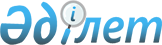 Об отмене постановленияПостановление акимата Райымбекского района Алматинской области от 3 ноября 2023 года № 358
      В соответствии со статьей 37 Закона"О местном государственном управлении и самоуправлении в Республике Казахстан"акиматРайымбекского района ПОСТАНОВЛЯЕТ:
      1. Признать утратившим силу постановление акиматаРайымбекского района от 15 декабря 2016 года № 342 "Об установлении квоты рабочих мест для трудоустройства инвалидов"
      2. Контроль за исполнением настоящего постановления возложить на заместителя акима района НұрболСағатбекұлы.
					© 2012. РГП на ПХВ «Институт законодательства и правовой информации Республики Казахстан» Министерства юстиции Республики Казахстан
				
      Аким района 

Б. Дуйсенбаев
